Je vous salue Marie,confions nos familles à Marie !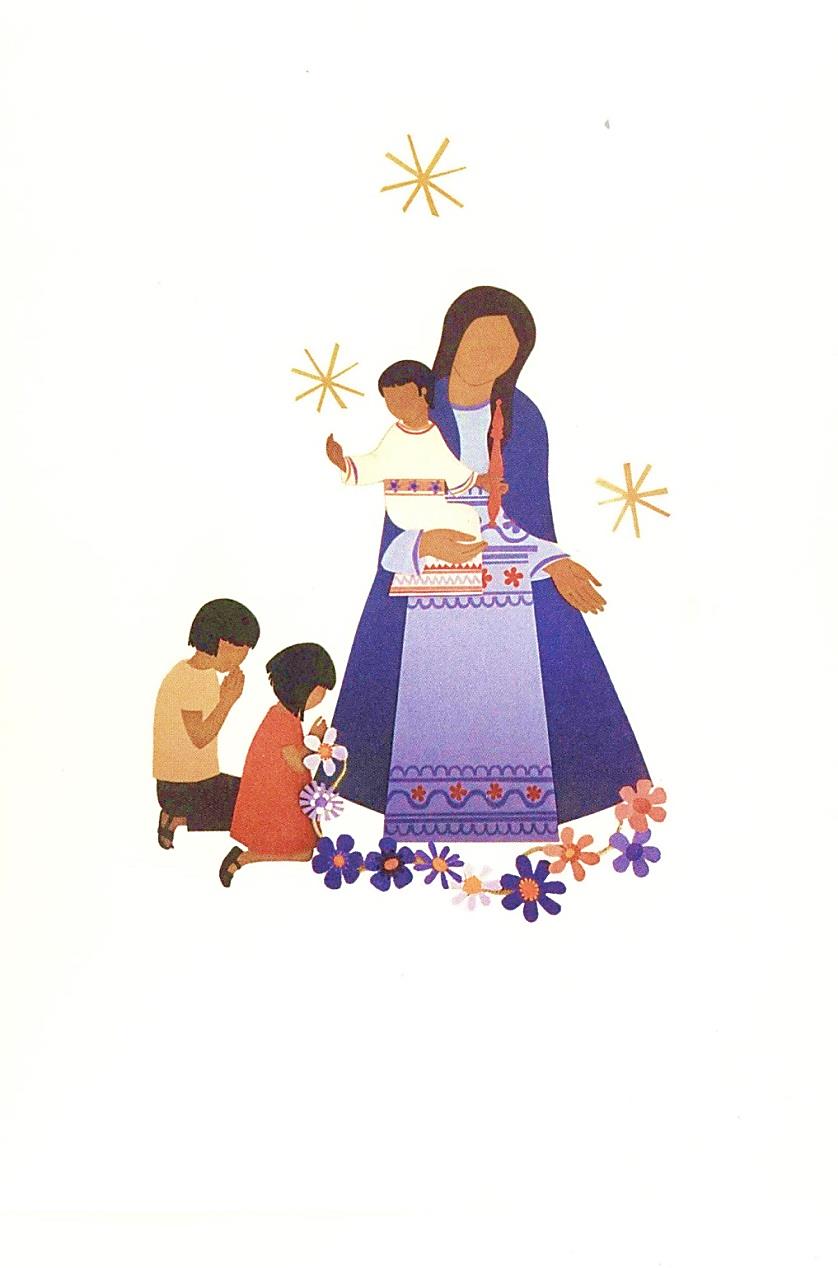 célébration de l’éveil à la foipour les enfants de 2 à 7 ans et leurs famillesavec gouterdate,l’heure, lieu